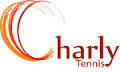 Autorisation parentale de transportJe, soussigné(e) …………………………………………..……………………………………………….Père, mère, tuteur du jeune (rayer la mention inutile) :…………………………………………………………………….……………………………………………….Autorise mon   fils, ma fille  (rayer la mention inutile) :A effectuer les trajets liés au stage de tennis, au sein de l’ENTENTE SPORTIVE CHARLY TENNIS, dans tout véhicule, qu’il soit conduit par une personne opérant à titre bénévole ou un autre parent. La responsabilité de ceux-ci n’étant pas engagée pour le trajet Charly (69390) - Pierre-Bénite (69310) - Charly (69390) qui aura lieu la semaine du 1er au 5 Juillet 2019Mes coordonnées :M………………………………………n° S/S : ……………………………….tél : ………………………………….…Personne(s) à  prévenir  en cas d’urgenceM……………………………………  au   ……………………………..M……………………………………  au   ……………………………...M……………………………………  au   ……………………………...Fait à ………………… Le …....../………/20……. Signature précédée de la mention manuscrite (« Lu et approuvé ») :